ALUNO: Nº USP:  MESTRADO		 DOUTORADOPROGRAMA DE PÓS-GRADUAÇÃO:ORIENTADORSEMESTRE: 1º 			ANO: 2022DISCIPLINA:     (código e nome da disciplina junto a qual foi desenvolvido o estágio)DEPARTAMENTO:     		 UNIDADE: FAUSUPERVISOR:1. DAS ATIVIDADES DESENVOLVIDAS: (600 caracteres)2. AVALIAÇÃO SOBRE O DESENVOLVIMENTO DO PLANO: (350 caracteres)3. SUGESTÕES PARA O PROGRAMA DE APERFEIÇOAMENTO DE ENSINO (PAE): (350 caracteres)DATA:     Assinatura do Aluno (em JPG)INFORMAÇÕES:ESTAGIO: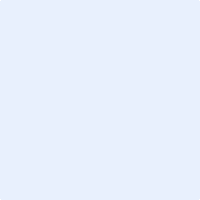 